2020年5月辖区政务办理数据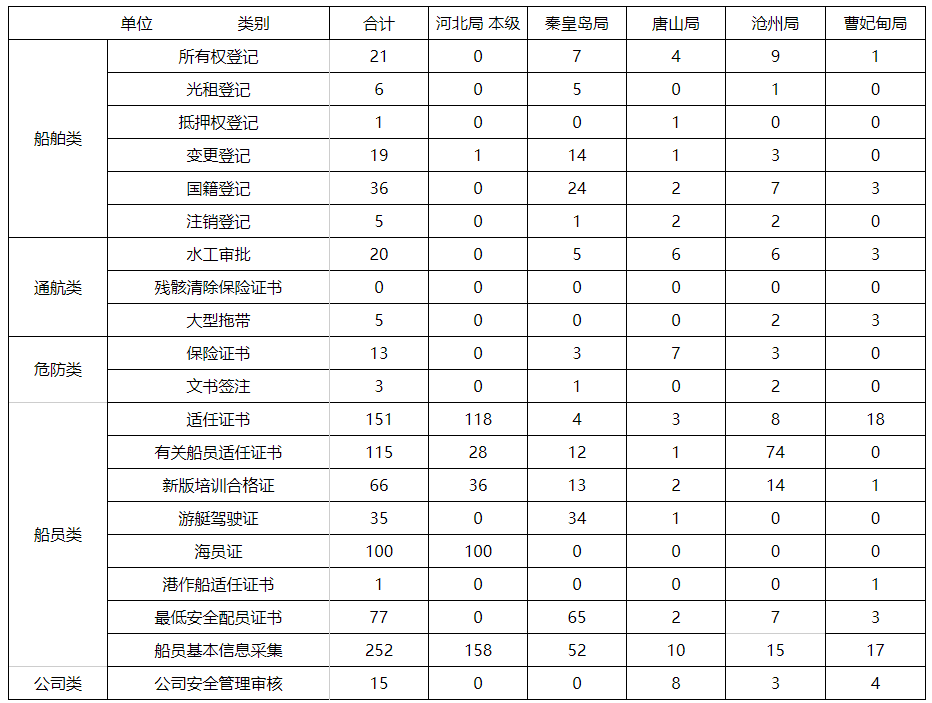 